Franz Kafka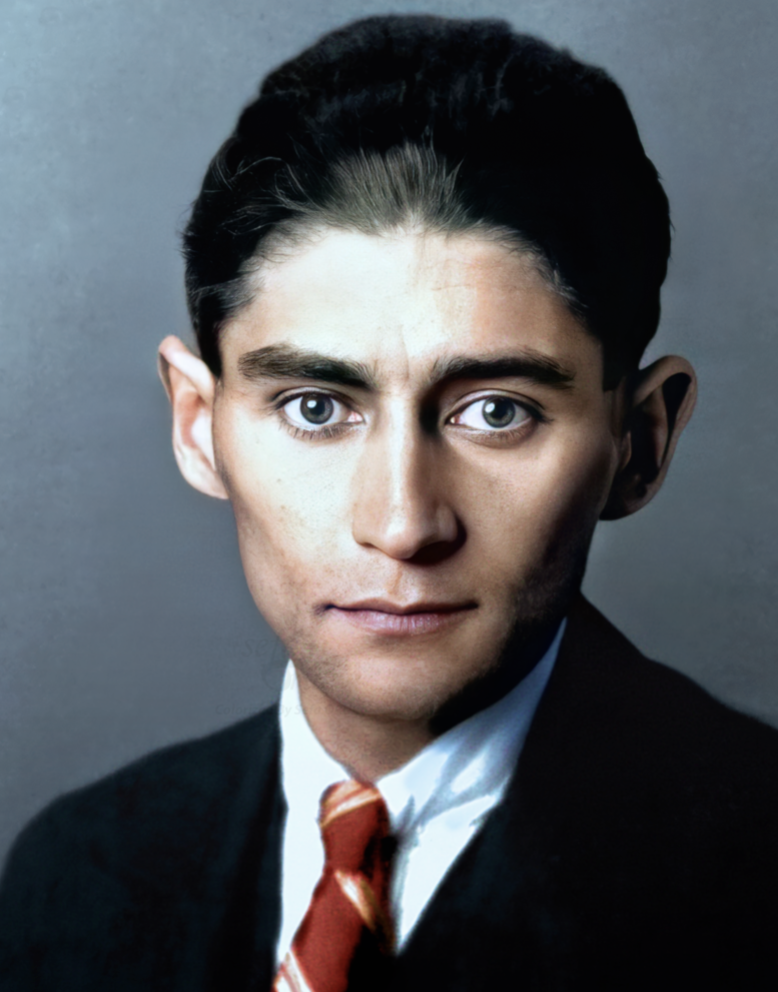 Franz Kafka se narodil 3. července 1883 v Praze. Vystudoval právo a pracoval jako úředník v pojišťovně. Byl nekuřák, abstinent a vegetarián a nikdy se neoženil. Je považovaný za jednoho z nejdůležitějších autorů 20. století. Velmi známé jsou hlavně jeho romány Proces, Zámek a Amerika nebo povídka Proměna. Kafkova díla často popisovala jeho pocity a jeho svět. Pocity jako osamělost, vyřazenost a izolovanost jsou typické pro jeho tvorbu.Psal německy, mluvil ale taky česky a učil se hebrejsky, protože byl Žid. V jednom se svých dopisů napsal: „Němčina je mi mateřštinou, a proto pro mě přirozená, ale čeština je blízká mému srdci.“  Kafka zemřel 3. června 1924. V roce 2024 tak slavíme výročí 100 let od jeho smrti. Ve své závěti Kafka požádal svého blízkého přítele Maxe Broda, aby zničil všechna jeho díla. Brod ale tuto žádost ignoroval a nechal všechna díla vydat. Během Kafkova života se jeho dílu dostalo pouze malé pozornosti, v 60. letech 20. století se však stal Franz Kafka celosvětově známým.
Před poslechem:1. Povídejte si.1. Čtete rádi? Proč ano nebo proč ne? 2. Jaká je vaše oblíbená knížka a proč? 3. Znáte nějaké české autory?Při poslechu: 2. Označte, co je a co není pravda 1. Franz Kafka je považován za důležitého autora.					ANO / NE 2. Kafka mluvil pouze německy								ANO / NE 3. Kafka měl rád češtinu.								ANO / NE 4. Kafka chtěl, aby jeho přítel po jeho smrti publikoval jeho práci. 				ANO / NE 5. Kafka během svého života nebyl moc známý.					 	ANO / NEPo poslechu:3. Doplňte správná slova do vět. Dvě slova nebudete potřebovat.▲ díla ▲ němčina ▲ zničil ▲ pocit ▲vydal ▲ ukončení ▲ autor ▲ známá ▲ abstinent ▲ důležitý ▲ češtinu  ▲ nikdy 1. Kafka byl známý literární  ______________ a jeho díla jsou dnes ______________ po celém světě. 2. Kafka měl rád ________________, jeho rodná řeč ale byla ______________ . 3. Mezi jeho nejznámější ________________ patří romány Zámek nebo Amerika. Pro jeho díla je typický _______________ izolovanosti a osamělosti. 4. Kafka se ______________  neoženil, byl ______________ a nekuřák.5. Kafka požádal přítele, aby _________________ jeho díla, ten je ale _________________. 